ОБЩИЕ ПОЛОЖЕНИЯНастоящее положение об организации образовательного процесса с использованием дистанционных образовательных технологий и электронного обучения разработано в соответствии с нормами Федерального закона от 29.12.2012 № 273-ФЗ «Об образовании в Российской Федерации», Порядком применения организациями, осуществляющими образовательную деятельность, электронного обучения, дистанционных образовательных технологий при реализации образовательных программ, утвержденным приказом Министерства образования и науки Российской Федерации от 23.08.2017 № 816.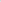 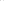 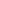 Настоящее Положение является локальным нормативным актом государственного бюджетного общеобразовательного учреждения ГБОУ школа № 605 с углубленным изучением немецкого языка Выборгского района Санкт-Петербурга (далее — Школа).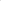 Настоящее Положение устанавливает порядок и условия осуществления Школой организации образовательного процесса с использованием дистанционных образовательных технологий и электронного обучения, обучения с использованием дистанционных образовательных технологий по образовательным программам начального общего, основного общего и среднего общего образования, а также по дополнительным общеобразовательным программам.В соответствии с частью 1 статьи 16 Федерального закона от 29.12.2012 № 273-ФЗ «Об образовании в Российской Федерации» в настоящем Положении:	под электронным обучением понимается организация Школой образовательной деятельности с применением содержащейся в базах данных и используемой при реализации образовательных программ информации и обеспечивающих ее обработку информационных технологий, технических средств, а также информационно-телекоммуникационных сетей, обеспечивающих передачу по линиям связи указанной информации, взаимодействие обучающихся и педагогических работников Школы; 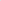 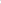 	под использованием дистанционных образовательных технологий (далее - ДОТ) понимаются образовательные технологии, реализуемые Школой в основном с применением информационно-телекоммуникационных сетей при опосредованном (на расстоянии) взаимодействии обучающихся и педагогических работников Школы.1.5. 	 Основными целями использования ДОТ Школе являются: -   повышение доступности образовательных услуг для учащихся; -   расширение сферы основной деятельности Школы; - интеграция дистанционного обучения с классическими формами обучения с целью повышения их эффективности.1.6.       Электронное обучение и обучение с использованием ДОТ осуществляется Школой как по отдельным учебным предметам, курсам, элективными курсам, дисциплинам, модулям (далее — учебные предметы), предусмотренным учебным планом или индивидуальным учебным планом, так и по всем учебным предметам образовательной программы, реализуемым согласно учебного плана (индивидуального учебного плана) в соответствующий период обучения (в соответствующем классе).2. 	ОРГАНИЗАЦИЯ ПРОЦЕССА ДИСТАНЦИОННОГО ОБУЧЕНИЯ В ШКОЛЕ 2.1. 	Права и обязанности учащихся, осваивающих образовательные программы с использованием дистанционных образовательных технологий, определяются законодательством Российской Федерации. 2.2. 	Образовательный процесс с использованием дистанционных образовательных технологий и электронного обучения может осуществляться по основной образовательной программе Школы и по программе  обучения детей с ограниченными  возможностями здоровья.  2.3. 	Учащиеся, осваивающие образовательную программу с использованием ДОТ, имеют все права и несут все обязанности, предусмотренные Федеральным законом «Об образовании в Российской Федерации» и Уставом Школы.2.4. 	Формы проведения занятий: асинхронный - учащиеся получают материалы для самостоятельного изучения, домашнее задание, тесты, которые необходимо сдать к определенному сроку;смешанный – проведение отдельных видеоуроков, контрольных мероприятий в синхронном формате по расписанию уроков.2.5. 	Администрация школы: 2.5.1.	Размещает актуальную информацию о работе ОО в период организации образовательного процесса с использованием дистанционных образовательных технологий2.5.2.	Директор издает приказы:об организации обучения с использованием ДОТ;об утверждении перечня и порядка применения электронных образовательных ресурсов, приложения, которые допускаются к использованию;о внесении изменений в Образовательную программу ОО при необходимости.2.6.	Классный руководитель:2.6.1.	Проводит мониторинг наличия технических средств у каждого учащегося для определения модели организации образовательного процесса с использованием ДОТ. Результаты мониторинга доводит до сведения учителей-предметников и администрации ОО;2.6.2.	Осуществляет взаимодействие с родителями (законными представителями) учащихся.2.7.	Учитель-предметник:2.7.1.  Определяет набор электронных ресурсов, приложений в соответствии с изучаемым материалом, перечень учебной литературы, дополнительных источников исходя из специфики предмета.2.7.2.    Определяет график освоения учебного материала, периодичность проверки домашнего задания и оценочных (форм контроля) и консультативных  мероприятий через используемые средства коммуникации. 